                                                                                    Конюхова Анна Павловна, воспитательДетский сад №10 «УЛЫБКА»Открытие центра ПДД «По дороге в детский сад»Светофор Светофорыч:Чтоб дети безопасно в городе жили,Взрослые правила сочинили —Где безопасно играть, ходить,Где велосипед водить.Чтоб невеждами не прослыть,Будем правила эти учить.(С.С. начинает петь песню на мотив «33 коровы» на припев выходят дети в костюмах дорожных знаков и продолжают петь вместе)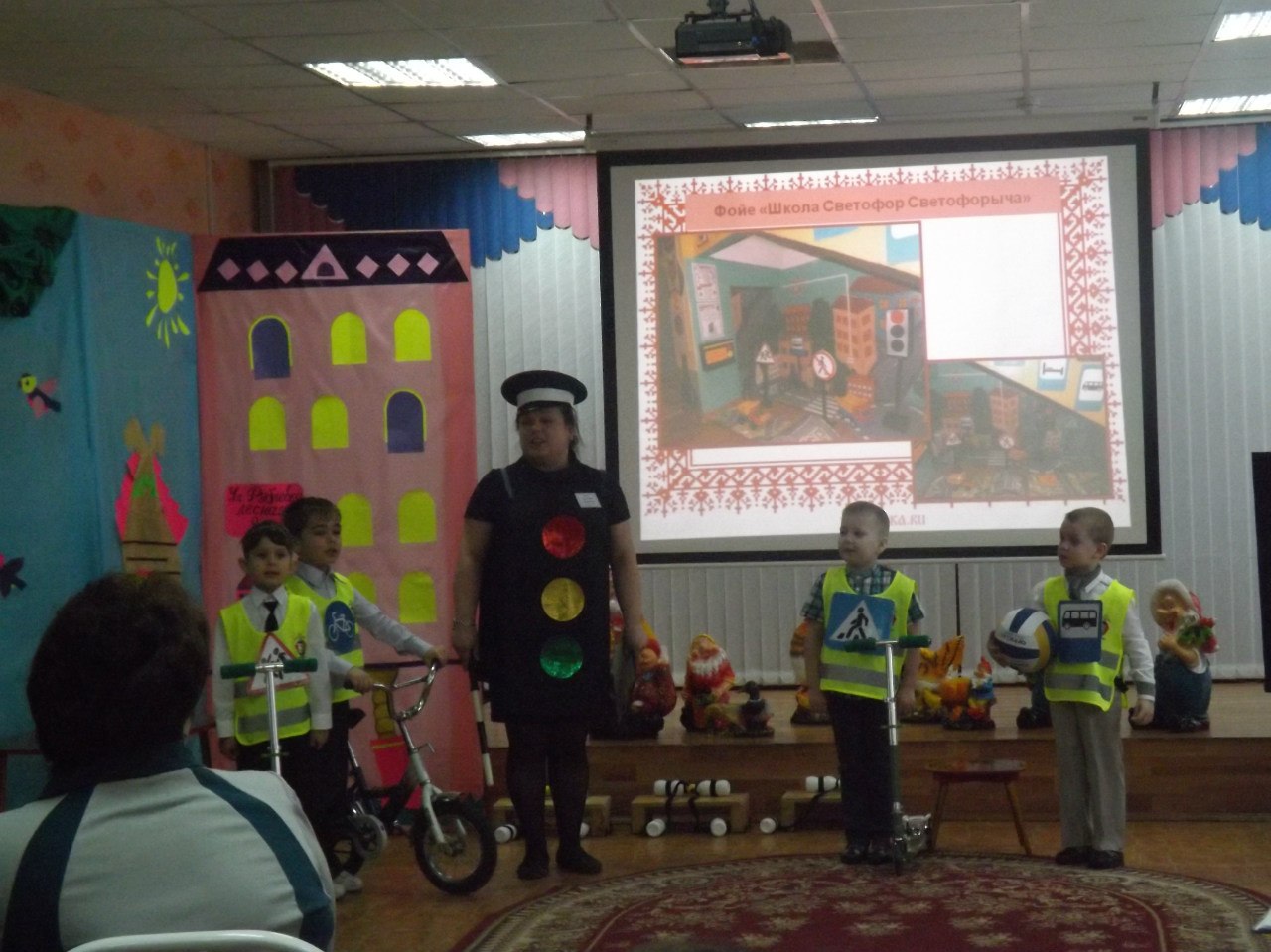 В центе города большого,
И, конечно, очень важно, чтобы перейти их каждый мог.
И поэтому придумал кто-то , друзья,
Эти правила движенья, и хожденья ,и вожденья,
Забывать никак НЕЛЬЗЯ!

Правила движенья , правила движенья
Все без исключенья дети знать должны.
Правила движенья с самого рожденья
Каждому полезны и нужны.

Ехать детям на мопеде или на велосипеде,
По проезжей по дороге строго настрого нельзя,
Мы за руль садиться можем , лишь с 14 лет
Эти правила движенья , и хожденья , и вожденья,
Ведь для нас всех не секрет!

Правила движенья , правила движенья
Все без исключенья дети знать должны.
Правила движенья с самого рожденья
Каждому полезны и нужны.

Правила движенья , правила движенья
Все без исключенья дети знать должны.
Правила движенья с самого рожденья
Каждому полезны и нужны.

Правила движенья с самого рожденья 
Каждому полезны и нужны.
Каждому полезны и нужны.
Каждому полезны и нужны       1 ребенок:Красный свет в окне горит —Остановитесь, путь закрыт!В это время путь открытТолько для автомобилей.Зеленый свет для них горит,Мы за ним следили.2 ребенок:Желтый свет в окне горит,Он нам строго говорит:«Осторожно, приготовьтесь,На движение настройтесь!»3 ребенок:Зеленый свет в окне горит,Всем прохожим говорит:«Дороги доброй, путь открыт!»(дети знаки поют частушки)Вместе:                                 Чтобы правила движеньяВы запомнили скорей,Мы «Дорожные частушки  Пропоем вам веселей.  Знак «Пешеходный переход»:Это что же? Ой-ой-ой!Трусишь ты напрасно.Знак «Пешеходный переход»Самый безопасный.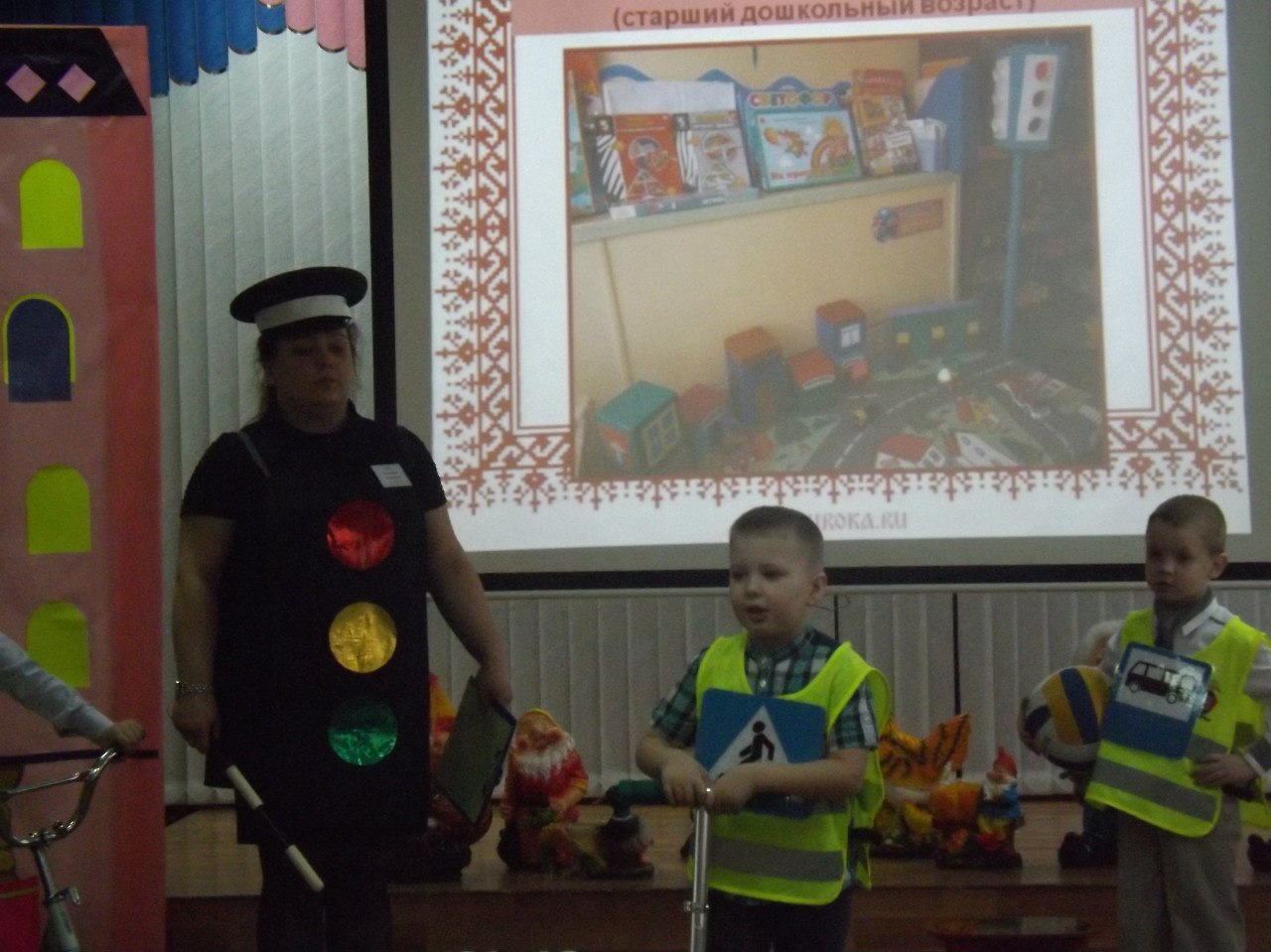 Знак «Дети»:          	 Если видите знак «Дети», Он стоит не просто так. Все водители на свете Знайте, близко школа, сад!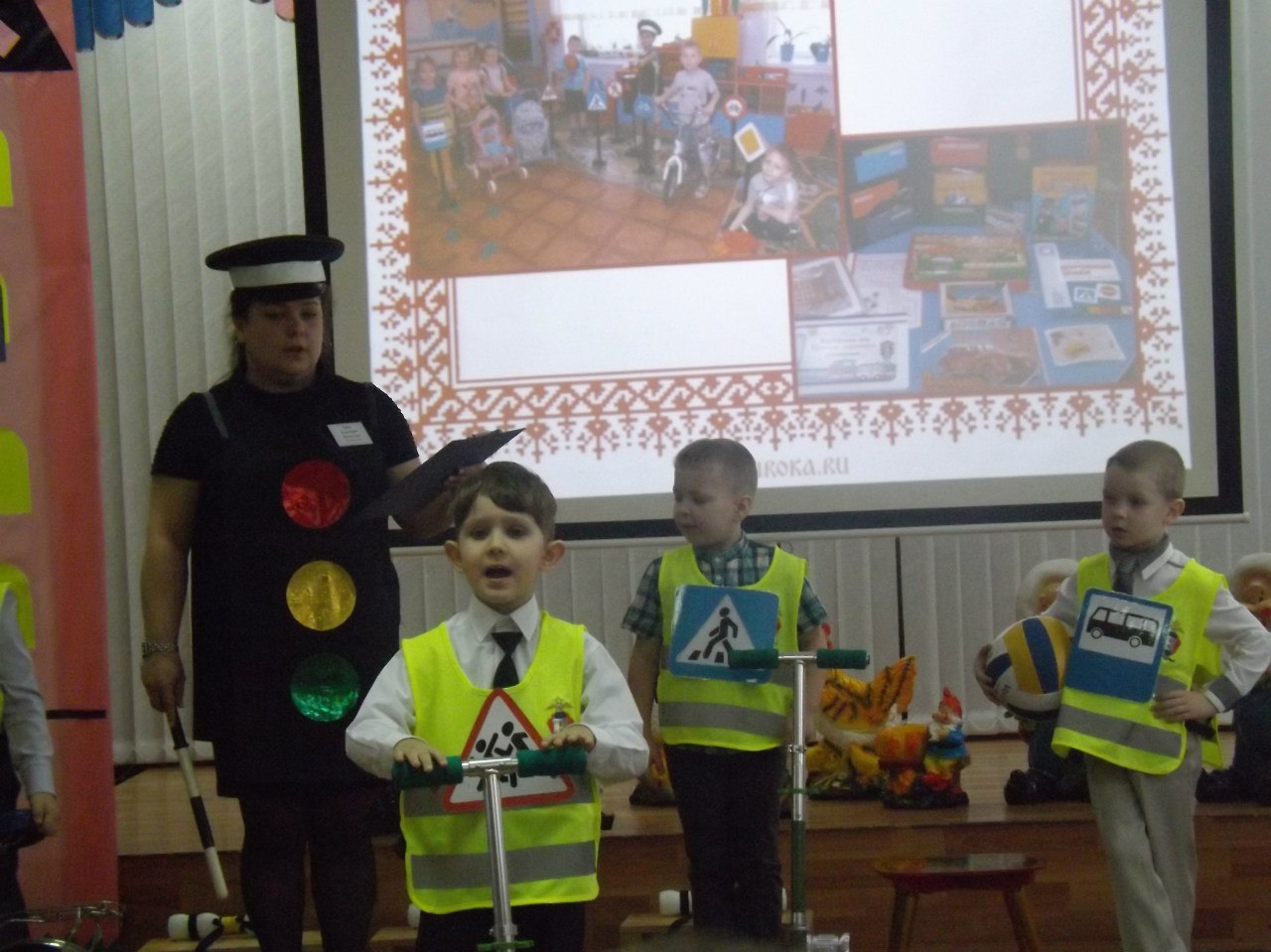 Знак «Велосипедная дорожка»:Там где в кружке  на синем фоне,
Сверкает мой велосипед,
Там для меня всегда зелёный,
Там для меня препятствий нет.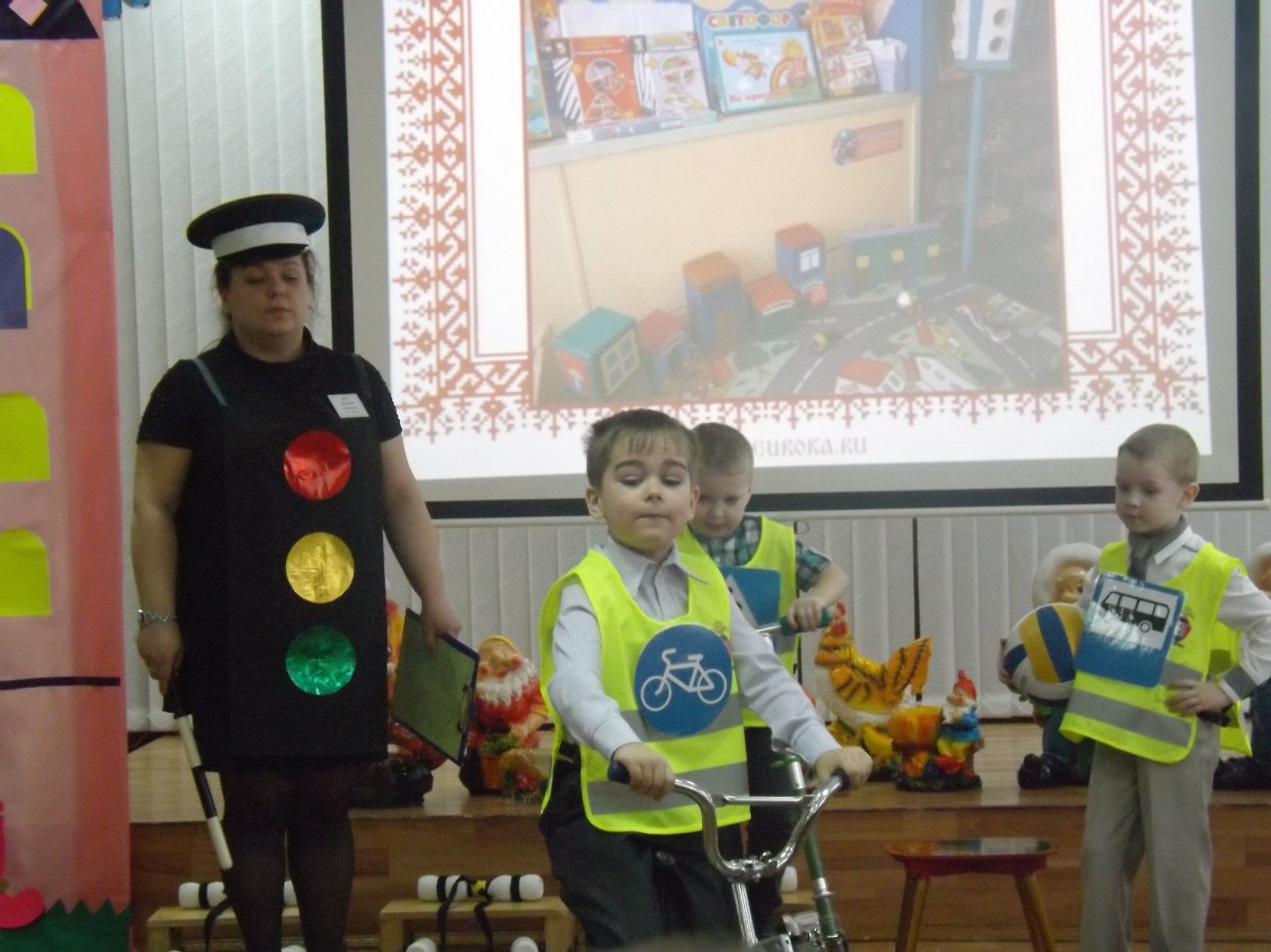 Знак «Автобусная остановка»:В этом месте пешеходТерпеливо транспорт ждет.Он пешком устал шагать,Хочет пассажиром стать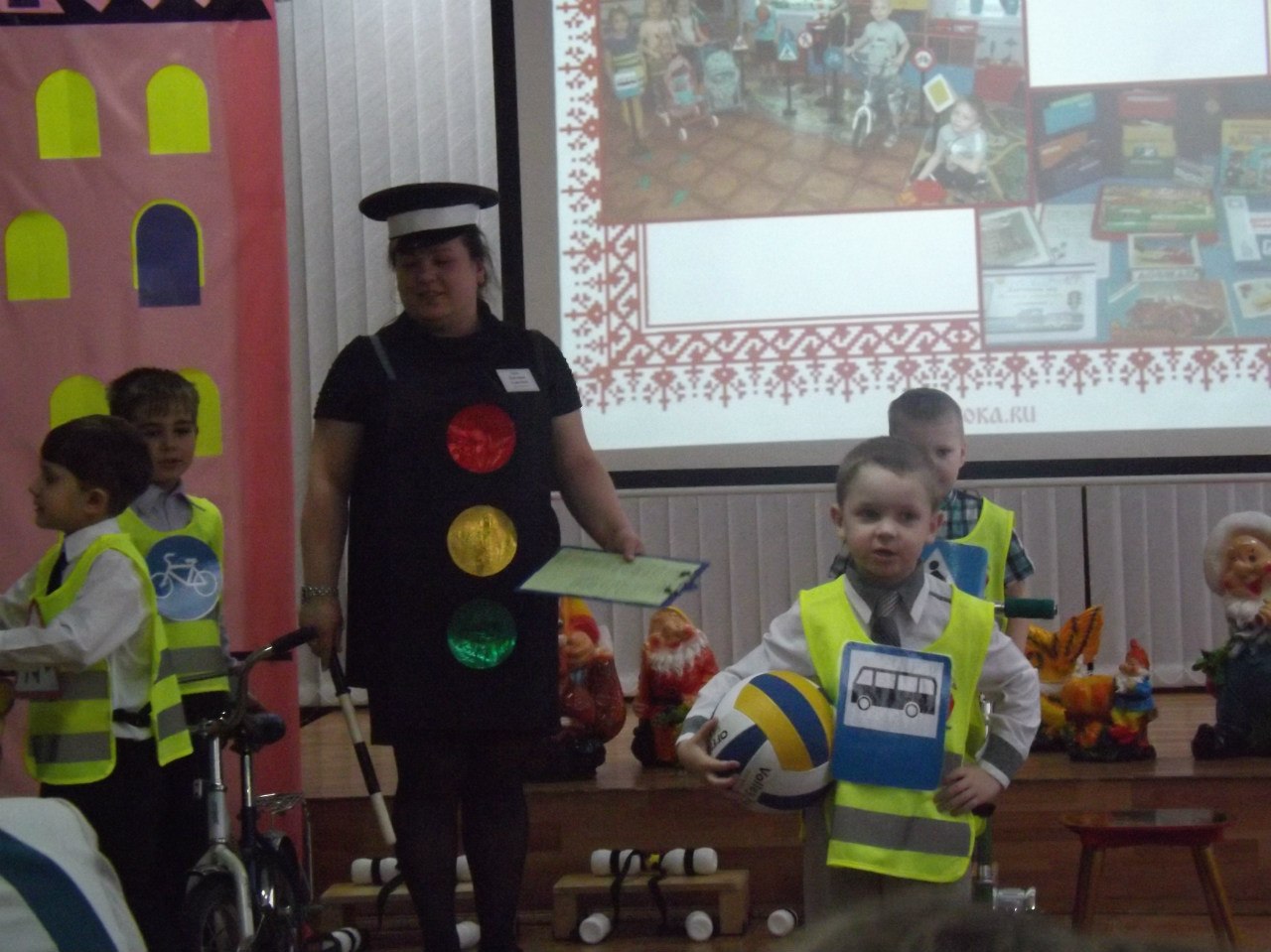 Вместе:               Нарушители движеньяИ любители потех,Лучше посидите дома – Безопаснее для всех!(появляются, пританцовывая, подружки - поскакушк.)Подружки - поскакушки(поют частушку)              Мы – подружки - поскакушки в детский садик мы идем              Очень весело танцуем и частушечки поем.              Мы подружки - поскакушки, есть у нас глаза и ушки.              Ой, машины на пути, где дорогу перейти?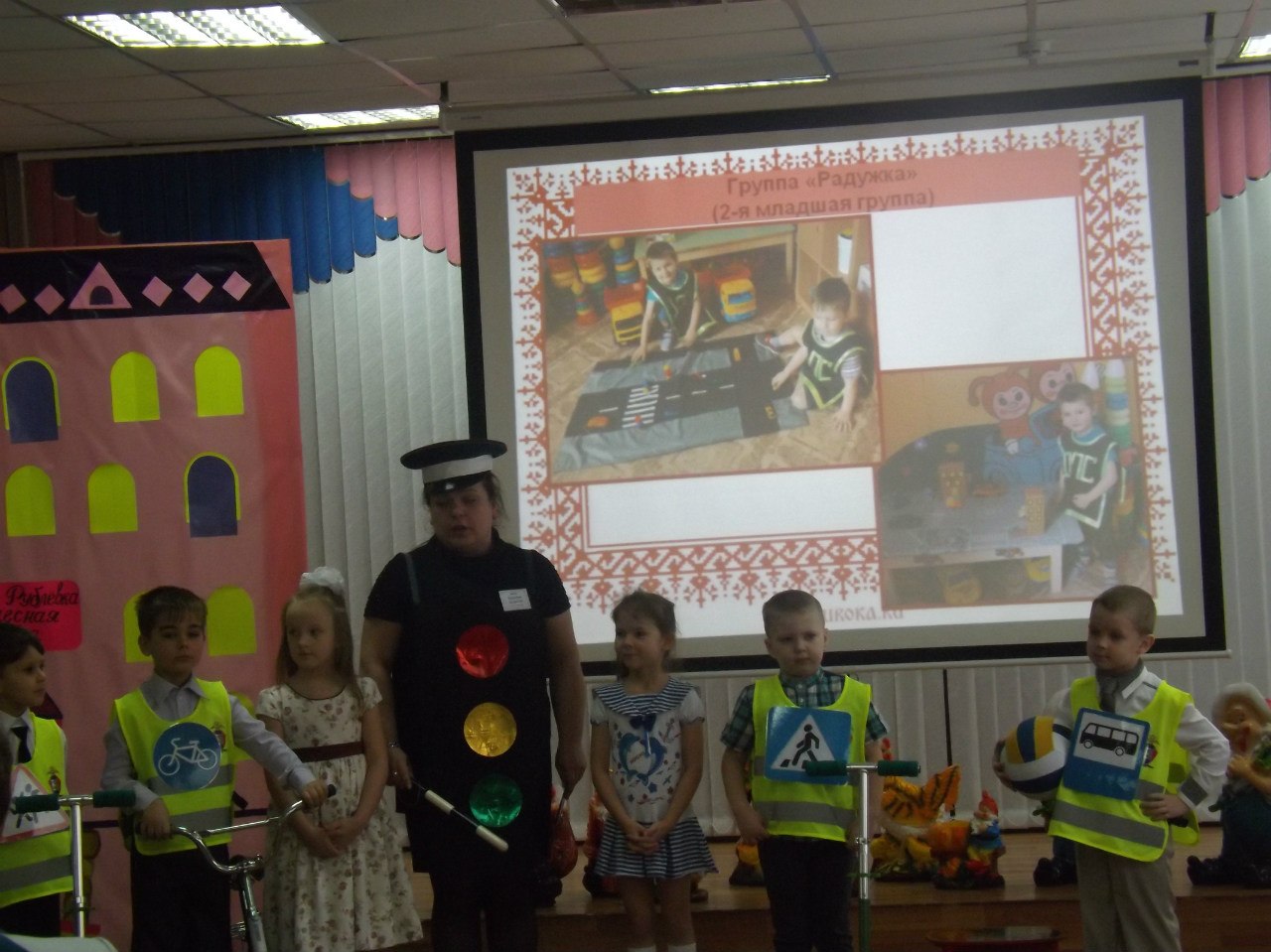 Подружки пытаются перебежать дорогу.Раздается свисток, появляется С.С.Светофор Светофорыч:                       Подождите, поскакушки! Где у вас глаза и ушки?                      Дело кончится печально, может быть немало бед!                      Дорогие вы подружки, наш послушайте совет:                      На дороге петь, плясать…Дети - знаки: Запрещается!1 ребенок:     Красивый город мы создали,                        О котором так мечтали.2 ребенок:     Есть дорога, есть дома.                        Садик ждет детей с утра.3 ребенок:     Есть на наших улицах правила для всех.4 ребенок:     Ты водитель, пешеход ли – Выполняют все.Все знаки:     (спрашивают у П.П.)                           А кто же главный на дороге, что ведет нас в детский сад?Подружки-Поскакушки: А главные – знаки дорожные, строгие и надежные.